   № 95 третьего созыва                                                    от 26 августа 2021 годаР Е Ш Е Н И ЕСобрание депутатов Коркатовского сельского поселенияО внесении изменений в Положение о муниципальной службе в Коркатовском сельском поселенииРуководствуясь Федеральными законами  от 06.10.2003 г. № 131-ФЗ «Об общих принципах организации местного самоуправления в Российской Федерации», от 02 марта . № 25-ФЗ «О муниципальной службе в Российской Федерации», Уставом Коркатовского сельского поселения,Собрание депутатов Коркатовского сельского поселения РЕШИЛО:1.Внести в Положение о муниципальной службе в Коркатовском сельском поселении, утвержденное решением Собрания депутатов Коркатовского сельского поселения от 24.12.2015 года № 83 в редакции решения № 96 от 26.02.2016 г., № 134 от 25.11.2016 г., № 163 от 15.06.2017 г., № 175 от 31.10. 2017г., № 215 от 23.11.2018, № 230 от 26.02.2019, № 30 от 25.03.2020, № 41 от 10.07.2020, № 44 от 18.09.2020, № 52 от 28.12.2020) (далее – Положение) следующее изменение:         1.1. Пункт 9 части 1 статьи 10 Положения изложить в следующей редакции:   «9) сообщать в письменной форме представителю нанимателя (работодателю) о прекращении гражданства Российской Федерации либо гражданства (подданства) иностранного государства - участника международного договора Российской Федерации, в соответствии с которым иностранный гражданин имеет право находиться на муниципальной службе, в день, когда муниципальному служащему стало известно об этом, но не позднее пяти рабочих дней со дня прекращения гражданства Российской Федерации либо гражданства (подданства) иностранного государства - участника международного договора Российской Федерации, в соответствии с которым иностранный гражданин имеет право находиться на муниципальной службе;»;           1.2.Часть 1 статьи 10 Положения дополнить пунктом 9.1 следующего содержания:«9.1) сообщать в письменной форме представителю нанимателя (работодателю) о приобретении гражданства (подданства) иностранного государства либо получении вида на жительство или иного документа, подтверждающего право на постоянное проживание гражданина на территории иностранного государства, в день, когда муниципальному служащему стало известно об этом, но не позднее пяти рабочих дней со дня приобретения гражданства (подданства) иностранного государства либо получения вида на жительство или иного документа, подтверждающего право на постоянное проживание гражданина на территории иностранного государства;»;          1.3. Пункт 6 части 1 статьи 11 Положения изложить в следующей редакции: «6) прекращения гражданства Российской Федерации либо гражданства (подданства) иностранного государства - участника международного договора Российской Федерации, в соответствии с которым иностранный гражданин имеет право находиться на муниципальной службе;»;    1.4. Пункт 7 части 1 статьи 11 Положения изложить в следующей редакции:«7) наличия гражданства (подданства) иностранного государства либо вида на жительство или иного документа, подтверждающего право на постоянное проживание гражданина на территории иностранного государства, если иное не предусмотрено международным договором Российской Федерации;»;1.5. Пункт 2 части 1 статьи 25 Положения исключить.  2.Настоящее решение подлежит обнародованию.  3.Решение вступает в силу после его официального обнародования.Глава Коркатовского сельского поселения,Председатель Собрания депутатов                                               С.И.Михайлов	Кокласола ял шотан илемындепутатше погынжо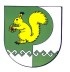 Собрание депутатов Коркатовского сельского поселения